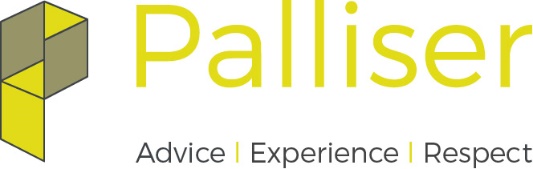 PO Box 57124, Mana 5247, WellingtonPO Box 57124, Mana 5247, WellingtonSecured Creditor’s ClaimSECTION 305(4) COMPANIES ACT 1993Secured Creditor’s ClaimSECTION 305(4) COMPANIES ACT 1993Secured Creditor’s ClaimSECTION 305(4) COMPANIES ACT 1993Secured Creditor’s ClaimSECTION 305(4) COMPANIES ACT 1993NAME AND POSTAL ADDRESS OF CREDITOR IN FULL_______________________________________________________________________________________________________________________________________________________________Telephone Numbers:(         )(         )Email:Bank Account:Contact Person:NAME AND POSTAL ADDRESS OF CREDITOR IN FULL_______________________________________________________________________________________________________________________________________________________________Telephone Numbers:(         )(         )Email:Bank Account:Contact Person:NAME AND POSTAL ADDRESS OF CREDITOR IN FULL_______________________________________________________________________________________________________________________________________________________________Telephone Numbers:(         )(         )Email:Bank Account:Contact Person:*Any personal information collected is for the purpose of administering the liquidation in accordance with the Companies Act 1993. The information will be used and retained by Palliser Insolvency Limited, and will be released to other parties only with your authorisation or in compliance with the Privacy Act 1993.Under Section 305(4) of the Companies Act 1993 the valuation and claim made by a secured creditor claiming as an unsecured creditor against a company in liquidation for the balance due must be in this prescribed form and must – Contain full particulars of the valuation and any claim; andContain full particulars of the charge including the date on which it was given; andIdentify any documents that substantiate the claim and charge. You may have access to and request correction of any personal information.(Not applicable, if creditor is not an individual within the meeting of the Privacy Act 1993.)*Any personal information collected is for the purpose of administering the liquidation in accordance with the Companies Act 1993. The information will be used and retained by Palliser Insolvency Limited, and will be released to other parties only with your authorisation or in compliance with the Privacy Act 1993.Under Section 305(4) of the Companies Act 1993 the valuation and claim made by a secured creditor claiming as an unsecured creditor against a company in liquidation for the balance due must be in this prescribed form and must – Contain full particulars of the valuation and any claim; andContain full particulars of the charge including the date on which it was given; andIdentify any documents that substantiate the claim and charge. You may have access to and request correction of any personal information.(Not applicable, if creditor is not an individual within the meeting of the Privacy Act 1993.)*Any personal information collected is for the purpose of administering the liquidation in accordance with the Companies Act 1993. The information will be used and retained by Palliser Insolvency Limited, and will be released to other parties only with your authorisation or in compliance with the Privacy Act 1993.Under Section 305(4) of the Companies Act 1993 the valuation and claim made by a secured creditor claiming as an unsecured creditor against a company in liquidation for the balance due must be in this prescribed form and must – Contain full particulars of the valuation and any claim; andContain full particulars of the charge including the date on which it was given; andIdentify any documents that substantiate the claim and charge. You may have access to and request correction of any personal information.(Not applicable, if creditor is not an individual within the meeting of the Privacy Act 1993.)NAME OF THE COMPANY IN LIQUIDATION:                                                     Limited (In Liquidation)I, (Name)_____________________________________________________________________________________________(If claim is made on behalf of creditor, specify relationship to creditor and authority)claim that after valuing the security as at the date the company was put into liquidation, the abovenamed creditor is unsecured for the sum of:________________________________________________________________________________________________________________________________________________________________________________________________(Amount in words and figures)NAME OF THE COMPANY IN LIQUIDATION:                                                     Limited (In Liquidation)I, (Name)_____________________________________________________________________________________________(If claim is made on behalf of creditor, specify relationship to creditor and authority)claim that after valuing the security as at the date the company was put into liquidation, the abovenamed creditor is unsecured for the sum of:________________________________________________________________________________________________________________________________________________________________________________________________(Amount in words and figures)NAME OF THE COMPANY IN LIQUIDATION:                                                     Limited (In Liquidation)I, (Name)_____________________________________________________________________________________________(If claim is made on behalf of creditor, specify relationship to creditor and authority)claim that after valuing the security as at the date the company was put into liquidation, the abovenamed creditor is unsecured for the sum of:________________________________________________________________________________________________________________________________________________________________________________________________(Amount in words and figures)NAME OF THE COMPANY IN LIQUIDATION:                                                     Limited (In Liquidation)I, (Name)_____________________________________________________________________________________________(If claim is made on behalf of creditor, specify relationship to creditor and authority)claim that after valuing the security as at the date the company was put into liquidation, the abovenamed creditor is unsecured for the sum of:________________________________________________________________________________________________________________________________________________________________________________________________(Amount in words and figures)NAME OF THE COMPANY IN LIQUIDATION:                                                     Limited (In Liquidation)I, (Name)_____________________________________________________________________________________________(If claim is made on behalf of creditor, specify relationship to creditor and authority)claim that after valuing the security as at the date the company was put into liquidation, the abovenamed creditor is unsecured for the sum of:________________________________________________________________________________________________________________________________________________________________________________________________(Amount in words and figures)NAME OF THE COMPANY IN LIQUIDATION:                                                     Limited (In Liquidation)I, (Name)_____________________________________________________________________________________________(If claim is made on behalf of creditor, specify relationship to creditor and authority)claim that after valuing the security as at the date the company was put into liquidation, the abovenamed creditor is unsecured for the sum of:________________________________________________________________________________________________________________________________________________________________________________________________(Amount in words and figures)Full particulars of the valuation, claim, and charge, are set out, and any supporting documents that substantiate the claim and the charge are identified on the reverse of this form.(The liquidators may require the production of a document under section 305(5) of the Companies Act 1993. You are not required to attach any supporting documents at this stage, but you may attach them now if you think it would expedite the processing of the claim).Full particulars of the valuation, claim, and charge, are set out, and any supporting documents that substantiate the claim and the charge are identified on the reverse of this form.(The liquidators may require the production of a document under section 305(5) of the Companies Act 1993. You are not required to attach any supporting documents at this stage, but you may attach them now if you think it would expedite the processing of the claim).Full particulars of the valuation, claim, and charge, are set out, and any supporting documents that substantiate the claim and the charge are identified on the reverse of this form.(The liquidators may require the production of a document under section 305(5) of the Companies Act 1993. You are not required to attach any supporting documents at this stage, but you may attach them now if you think it would expedite the processing of the claim).Full particulars of the valuation, claim, and charge, are set out, and any supporting documents that substantiate the claim and the charge are identified on the reverse of this form.(The liquidators may require the production of a document under section 305(5) of the Companies Act 1993. You are not required to attach any supporting documents at this stage, but you may attach them now if you think it would expedite the processing of the claim).Full particulars of the valuation, claim, and charge, are set out, and any supporting documents that substantiate the claim and the charge are identified on the reverse of this form.(The liquidators may require the production of a document under section 305(5) of the Companies Act 1993. You are not required to attach any supporting documents at this stage, but you may attach them now if you think it would expedite the processing of the claim).Full particulars of the valuation, claim, and charge, are set out, and any supporting documents that substantiate the claim and the charge are identified on the reverse of this form.(The liquidators may require the production of a document under section 305(5) of the Companies Act 1993. You are not required to attach any supporting documents at this stage, but you may attach them now if you think it would expedite the processing of the claim).Signed:Signed:Signed:Date:Date:Date:WARNING:It is an offence under Section 305(11) of the Companies Act 1993 to – Make or authorise the making of, a claim that is false or misleading in a material particular knowing it to false or misleading; or Omit, or authorise the omission from a claim of any matter knowing that the omission makes the claim false or misleading in a material particular.It is an offence under Section 305(11) of the Companies Act 1993 to – Make or authorise the making of, a claim that is false or misleading in a material particular knowing it to false or misleading; or Omit, or authorise the omission from a claim of any matter knowing that the omission makes the claim false or misleading in a material particular.It is an offence under Section 305(11) of the Companies Act 1993 to – Make or authorise the making of, a claim that is false or misleading in a material particular knowing it to false or misleading; or Omit, or authorise the omission from a claim of any matter knowing that the omission makes the claim false or misleading in a material particular.It is an offence under Section 305(11) of the Companies Act 1993 to – Make or authorise the making of, a claim that is false or misleading in a material particular knowing it to false or misleading; or Omit, or authorise the omission from a claim of any matter knowing that the omission makes the claim false or misleading in a material particular.It is an offence under Section 305(11) of the Companies Act 1993 to – Make or authorise the making of, a claim that is false or misleading in a material particular knowing it to false or misleading; or Omit, or authorise the omission from a claim of any matter knowing that the omission makes the claim false or misleading in a material particular.Received(Date Stamp)RESERVED FOR OFFICE USE:Claim admitted/rejected for voting purposes:(Delete one)RESERVED FOR OFFICE USE:Claim admitted/rejected for voting purposes:(Delete one)RESERVED FOR OFFICE USE:Claim admitted/rejected for voting purposes:(Delete one)Signed:Date:Received(Date Stamp)Claim rejected for payment:Claim rejected for payment:Claim rejected for payment:Signed:Date:Received(Date Stamp)Claim admitted for payment:Claim admitted for payment:Claim admitted for payment:Preferential Claim for:$_____________________Ordinary Claim for:$_____________________Received(Date Stamp)SignedLiquidator:SignedLiquidator:SignedLiquidator:SignedLiquidator:Date:Received(Date Stamp)Note: If the decision to admit or reject a claim is amended, regulation 8 of the Companies Act 1993 Liquidation Regulations 1994 requires that it be recorded in writing.Note: If the decision to admit or reject a claim is amended, regulation 8 of the Companies Act 1993 Liquidation Regulations 1994 requires that it be recorded in writing.Note: If the decision to admit or reject a claim is amended, regulation 8 of the Companies Act 1993 Liquidation Regulations 1994 requires that it be recorded in writing.Note: If the decision to admit or reject a claim is amended, regulation 8 of the Companies Act 1993 Liquidation Regulations 1994 requires that it be recorded in writing.Note: If the decision to admit or reject a claim is amended, regulation 8 of the Companies Act 1993 Liquidation Regulations 1994 requires that it be recorded in writing.PO Box 57124, Mana 5247, WellingtonPO Box 57124, Mana 5247, WellingtonSecured Creditor’s Valuation of SecuritySECTION 305(4) COMPANIES ACT 1993Secured Creditor’s Valuation of SecuritySECTION 305(4) COMPANIES ACT 1993Secured Creditor’s Valuation of SecuritySECTION 305(4) COMPANIES ACT 1993Secured Creditor’s Valuation of SecuritySECTION 305(4) COMPANIES ACT 1993PARTICULARS OF THE CHARGEPARTICULARS OF THE CHARGEPARTICULARS OF THE CHARGEPARTICULARS OF THE CHARGEPARTICULARS OF THE CHARGEPARTICULARS OF THE CHARGEDescription of the Charge:Description and location of property subject to charge:Date charge given/ date of acquisition of property subject to the charge:If applicable, details of registration (including date):Description of the Charge:Description and location of property subject to charge:Date charge given/ date of acquisition of property subject to the charge:If applicable, details of registration (including date):Description of the Charge:Description and location of property subject to charge:Date charge given/ date of acquisition of property subject to the charge:If applicable, details of registration (including date):Description of the Charge:Description and location of property subject to charge:Date charge given/ date of acquisition of property subject to the charge:If applicable, details of registration (including date):Description of the Charge:Description and location of property subject to charge:Date charge given/ date of acquisition of property subject to the charge:If applicable, details of registration (including date):Description of the Charge:Description and location of property subject to charge:Date charge given/ date of acquisition of property subject to the charge:If applicable, details of registration (including date):PARTICULARS OF THE VALUATIONPARTICULARS OF THE VALUATIONPARTICULARS OF THE VALUATIONPARTICULARS OF THE VALUATIONPARTICULARS OF THE VALUATIONPARTICULARS OF THE VALUATIONAmount of security valued at:Particulars of valuation:Amount of security valued at:Particulars of valuation:Amount of security valued at:Particulars of valuation:Amount of security valued at:Particulars of valuation:Amount of security valued at:Particulars of valuation:Amount of security valued at:Particulars of valuation:IDENTIFICATION OF DOCUMENTS THAT SUBSTANTIATE THE CLAIM AND THE CHARGE(if not already supplied in either of the above boxes)IDENTIFICATION OF DOCUMENTS THAT SUBSTANTIATE THE CLAIM AND THE CHARGE(if not already supplied in either of the above boxes)IDENTIFICATION OF DOCUMENTS THAT SUBSTANTIATE THE CLAIM AND THE CHARGE(if not already supplied in either of the above boxes)IDENTIFICATION OF DOCUMENTS THAT SUBSTANTIATE THE CLAIM AND THE CHARGE(if not already supplied in either of the above boxes)IDENTIFICATION OF DOCUMENTS THAT SUBSTANTIATE THE CLAIM AND THE CHARGE(if not already supplied in either of the above boxes)IDENTIFICATION OF DOCUMENTS THAT SUBSTANTIATE THE CLAIM AND THE CHARGE(if not already supplied in either of the above boxes)